KAMP Scherpenheuvel-Zichem11 – 21 juli 2024KNAPEN 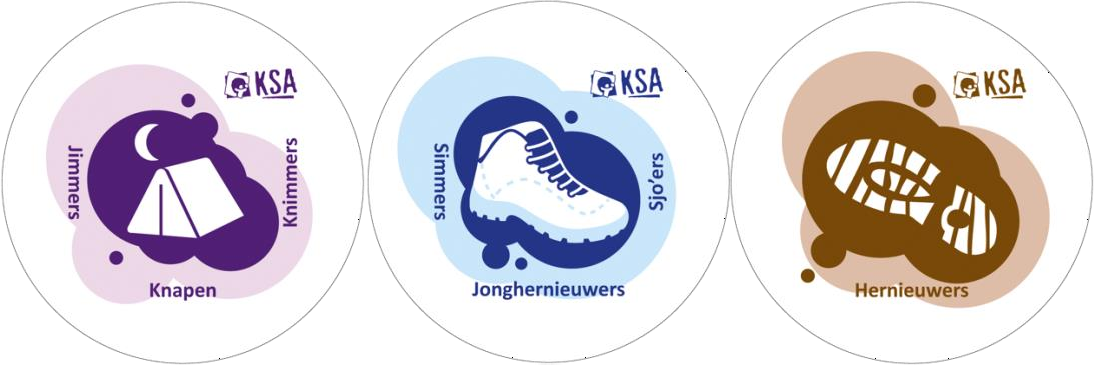 KSA ’T VLINDERKE ZWEVEGEM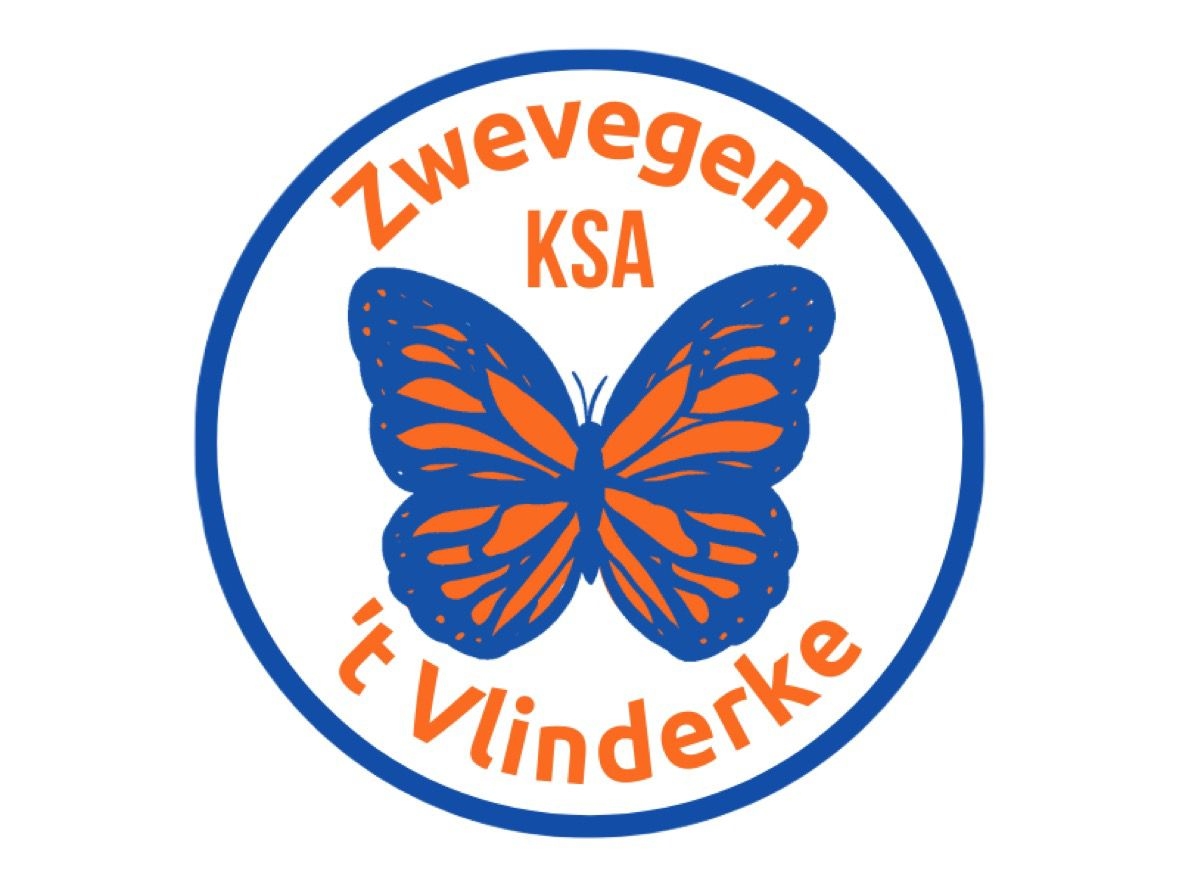 Contactgegevens (in geval van nood)De kampplaatsAlle kinderen, groot en klein, vinden een briefje van hun ouders, broer of zus… heel erg fijn! Wil je je kleine spruit een briefje sturen, dan kan dit via dit adres:De kamp- en banleidingGelieve tijdens het kamp alleen contact op te nemen in geval van nood. Contacteer in dat geval eerst onze volwassen begeleider.Volwassen begeleiderMano Verschuere+32478 63 11 80InschrijvingenDe inschrijvingen verlopen dit jaar online: https://docs.google.com/forms/d/e/1FAIpQLSe2jYrw_RIaXXfa5aP13NLMW9NqlF2ruUZRBFmau8kLi4IBEw/viewform Je bent pas ingeschreven voor het kamp wanneer je 170 euro hebt overgemaakt naar ons rekeningnummer BE27 3632 0324 7473. Dit graag VOOR 28 JUNI 2024.Vergeet zeker niet NAAM + VOORNAAM + KAMP van je kind te vermelden bij de overschrijving.Bagage, vertrek en terugkomstBagageWe verwachten je op maandag 10 juli 2023 tussen 18.00 en 20.00 uur aan de lokalen van KSA met je bagage. Lukt dit niet? Geef dan zo snel mogelijk een seintje aan de kampleiding om een ander tijdstip te regelen.Op 21 juli kan je de bagage weer komen afhalen aan de KSA-lokalen, ten laatste tot 19.00 uur. Aangezien de container al eerder zal aankomen dan de leiding en de leden, doen wij een warme oproep voor enkele helpende handen om samen met onze kokskes de container al te lossen.Gelieve bij het ophalen van de bagage ook de identiteitskaart en eventuele medicijnen af te halen bij de banleiding van je kind. Neem ook eens een kijkje bij de verloren voorwerpen, ook al zit volgens je kind alles in de valies.TIP: Om alle bagage bij het juiste kind te krijgen, vragen we om een duidelijk en stevig naamkaartjeaan elke rugzak, valies etc. te hangen.VertrekJe wordt op 11 juli om 9.30 uur aan het station verwacht. We spreken af aan de voorkant van het station in Kortrijk (= de trappen aan de ingang). We gaan een paar uur op pad zijn, dus neem zeker ook je lunch, water en een koekje mee in een rugzak.Bij aankomst geef je de identiteitskaart, de medische fiche en eventuele medicijnen af aan de banleiding van je kind. We houden deze zorgvuldig bij en bezorgen ze terug op het einde van het kamp.Laatkomers kunnen niet meer mee met de trein, dus zorg dat je op tijd bent!TerugkomstAls alles goed verloopt en er geen onvoorziene omstandigheden zijn, komt de trein op 21 juli om16.02 uur aan in Kortrijk.Wanneer we later of vroeger toekomen, zal de leiding jullie op de hoogte houden via deWhatsappgroep. Gelieve je gsm op de dag van terugkomst dus zeker in de gaten te houden.Ben je nog niet toegevoegd aan de Whatsappgroep? Neem dan voor het kamp contact op met de banleiding van je kind.Wat neem je (niet) mee op kamp?Wat neem je mee?… In je trekkersrugzak of valies:KSA- uniform (sjaaltje is verplicht)Medische fiche + identiteitskaart (afgeven bij aankomst aan het station - verplicht)HoofdkussenSlaapzakSlaapmatjeTrekrugzakToiletgerief: zeep, shampoo, tandenborstel, tandpasta, washandjes, handdoeken, kam,zakdoeken, deo, maandverbanden/tampons, nachtbeugel…Voldoende verse en warme kledij (kledij op kamp wordt snel nat en vuil!)Goede, passende schoenen, sandalen, laarzen, slippers en pantoffelsVoldoende ondergoed en kousenEen regenjas (hopelijk hebben we deze niet te veel nodig)Een fluojasje (verplicht!)Pyjama en knuffelbeerLinnen of plastic zak voor de vuile wasZaklampBestek (genaamtekend)Gamel (genaamtekend)Drinkfles voor water (genaamtekend)Bolletje sjortouw (verplicht!)2 rollen toiletpapierZwemgeriefPet, zonnehoedje en/of zonnebrilZonnecrème en aftersunMuggenmelk (Sterk aan te raden, want het is een locatie waar best veel muggen zitten) Tekenmelk (deze diertjes zijn altijd talrijk aanwezig)Eventueel: preventief luizenproductSchrijfgerief, briefpapier, enveloppen, postzegelsEen boek of strips (genaamtekend!)1 witte T-shirt die vuil mag worden1 set kleren die extreem vuil mogen wordenVerkleedkledij en attributen voor de play-backshowKleren voor de casino-avondJe goed humeur… In je rugzakje op de trein:Lunch voor ’s middagsWaterKoekjesZonnecrèmePet of zonnehoedjeFluojasje (verplicht!)GSM en lader (beide genaamtekend! – niet verplicht)Wat neem je niet mee?Tabaksproducten of alcoholSpeelgoedSnoep of chips (op de kampplaats wordt deze in beslag genomen door de leiding en collectief opgegeten met alle leden)…Onze kokskes!Laat ons even een moment van dankbaarheid inlassen voor onze lieve kokskes die dit jaar onze hongerige magen zullen spijzen.Mano, Joske, Emmanuel, Karen, Bjorn en Joachim nemen we met ons mee op kamp. We verlangen al naar de heerlijke maaltijden! Voor hen wordt het een bijzonder en spetterend kamp, dus alvast een hele grote dankjewel!Indien je kind specifieke allergieën of eetgewoonten (vegetarisch, halal etc.) heeft, laat dit dan zo snel mogelijk weten aan de banleiding van je kind.DANKUWEL, LIEVE KOKSKES!Medische fiche	Kamp 2024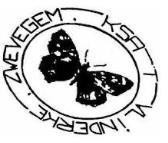 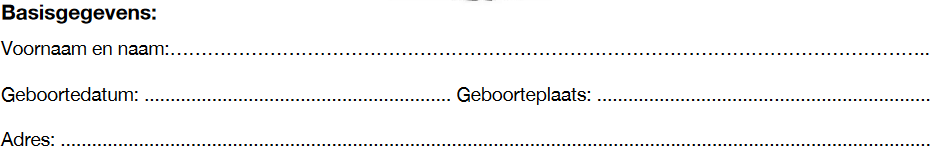 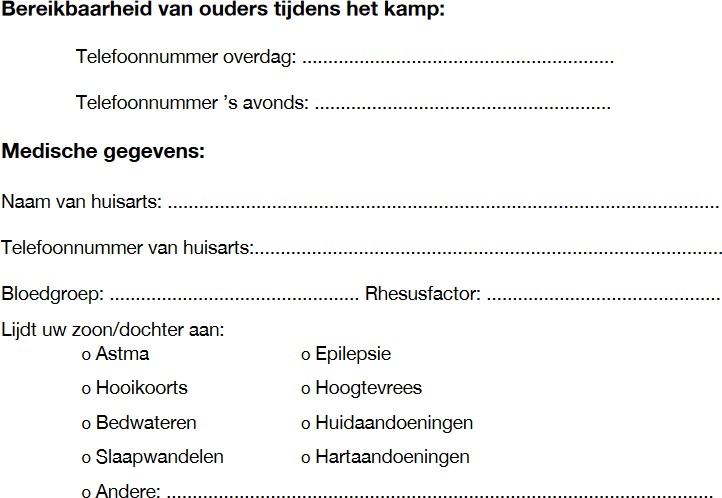 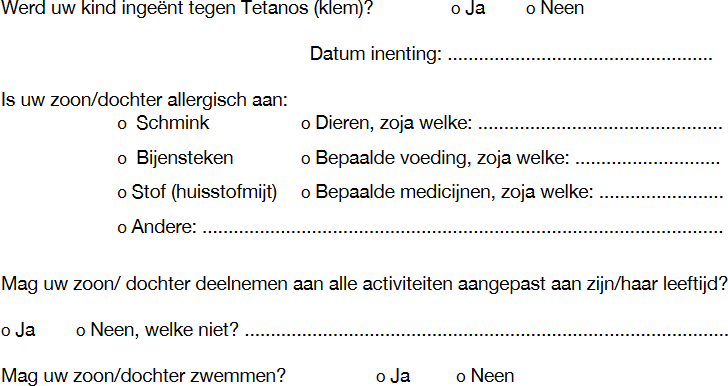 Medicatie:Moet uw zoon/dochter medicijnen innemen?	o Ja	o Neenlndien ja, welke, hoeveel en wanneer:........................................................................................................Privacywet: kruis aan waarmee u akkoord gaatWij mogen foto's trekken van uw kind in groepWij mogen foto's trekken van uw kind als individuWij mogen foto's publiceren van uw kind op de facebookpaginaWij mogen foto's van uw kind plaatsen op de websiteAndere inlichtingen of opmerkingen:Datum en handtekening van ouder (of deelnemer indien +18jaar)Kyan Vercruysse +32 468 30 14 43 